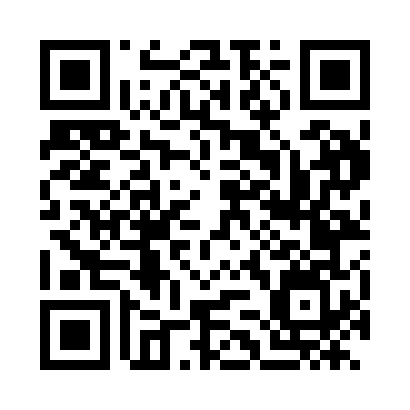 Prayer times for Vranjic, CroatiaWed 1 May 2024 - Fri 31 May 2024High Latitude Method: NonePrayer Calculation Method: Muslim World LeagueAsar Calculation Method: ShafiPrayer times provided by https://www.salahtimes.comDateDayFajrSunriseDhuhrAsrMaghribIsha1Wed3:545:4612:514:467:579:422Thu3:525:4512:514:467:589:443Fri3:505:4412:514:477:599:464Sat3:485:4212:514:478:009:485Sun3:465:4112:514:478:019:496Mon3:445:4012:514:488:029:517Tue3:425:3812:514:488:049:538Wed3:405:3712:514:488:059:559Thu3:385:3612:514:498:069:5610Fri3:365:3512:514:498:079:5811Sat3:345:3412:514:508:0810:0012Sun3:325:3212:514:508:0910:0213Mon3:305:3112:514:508:1010:0314Tue3:285:3012:514:518:1110:0515Wed3:275:2912:514:518:1310:0716Thu3:255:2812:514:518:1410:0917Fri3:235:2712:514:528:1510:1018Sat3:215:2612:514:528:1610:1219Sun3:205:2512:514:528:1710:1420Mon3:185:2412:514:538:1810:1521Tue3:165:2312:514:538:1910:1722Wed3:155:2312:514:538:2010:1923Thu3:135:2212:514:548:2110:2024Fri3:125:2112:514:548:2210:2225Sat3:105:2012:514:548:2310:2326Sun3:095:1912:514:558:2410:2527Mon3:075:1912:514:558:2410:2628Tue3:065:1812:524:558:2510:2829Wed3:055:1812:524:568:2610:2930Thu3:035:1712:524:568:2710:3131Fri3:025:1612:524:568:2810:32